                                    Муниципальное казенное общеобразовательное учреждение«Элисенваарская средняя общеобразовательная школа»(МКОУ «Элисенваарская СОШ»)186720 Республика Карелия, Лахденпохский р-н, п. Элисенваара, ул. Школьная, д.7,тел/факс (814)50 33-651, elis-ch-37@yandex.ru                                             КАРТА ДИСТАНЦИОННОГО ЗАНЯТИЯДата:  14.10.2020 г.Класс: 8Предмет: биологияУчитель: Бусел Юлия ВикторовнаАдрес обратной связи: yuliyabusel@mail.ru, либо вк ( не в группу, а в личные сообщения)1. Инструкция для учащегося: 1)изучить теоритический материал (читаем параграф &14)2) выполнить задание Тема: Работа скелетных мышц и их регуляцияВспомним что такое Большинство скелетных мышц обеспечивает движение какого-либо сустава. По выполняемым движениям различают мышцы: сгибатели, разгибатели, приводящие сустав, отводящие сустав, вращатели сустава. Обычно в любом движении сустава участвует несколько групп мышц. Мышцы, совместно участвующие в каком-либо движении сустава, называют синергистами, а мышцы, участвующие в движении этого же сустава в противоположном направлении, — антагонистами. Например, в локтевом суставе сгибатель (двуглавая мышца) и разгибатель (трёхглавая мышца) являются антагонистами 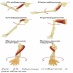 Работа мышц требует больших затрат энергии, которая выделяется при биологическом распаде питательных веществ, поступающих в организм вместе с пищей. Вот почему люди, занятые тяжёлым физическим трудом, должны хорошо питаться.Работа скелетных мышц зависит от их силы. Мышца тем сильнее, чем больше в ней мышечных волокон. При этом наблюдается следующая зависимость: чем более активно и регулярно работает мышца, тем больше в ней мышечных волокон. То есть систематические тренировки способствуют увеличению объёма мышц, их силы и работоспособности, а это, в свою очередь, влияет на физическое развитие всего организма. И наоборот, продолжительная бездеятельность мышц ведёт к разрушению мышечных волокон и потере работоспособности — атрофии мышц.Регуляция деятельности скелетных мышцРабота всех групп скелетных мышц, обслуживающих какой-либо сустав, осуществляется рефлекторно и происходит согласованно, так как находится под контролем головного мозга. Таким образом, если человеку необходимо согнуть локтевой сустав, то сгибатель (двуглавая мышца) сокращается, а разгибатель (трёхглавая мышца) соответственно расслабляется, чтобы не мешать движению сустава. Если же двуглавая и трёхглавая мышцы одновременно сократятся, развивая одинаковое усилие, то локтевой сустав зафиксируется в каком- либо определённом положении.Любые движения, происходящие по желанию человека, называют произвольными. Они контролируются головным мозгом. Непроизвольные движения осуществляются рефлекторно, например в ответ на укол острым предметом или прикосновение к горячему предмету, и могут быть вызваны механическим раздражением нервных окончаний, находящихся в коже.Работа скелетной мускулатуры может регулироваться не только нервной системой, но и гуморальным путём. Это осуществляется с помощью различных биологически активных веществ, приносимых к мышцам системой кровообращения.Утомление мышцЧем чаще сокращается какая-либо мышца и чем выше на неё нагрузка, тем быстрее развивается её утомление. Утомлением называют временное снижение работоспособности мышц. Скорость развития утомления зависит от характера работы, величины нагрузки и ритмичности осуществляемых движений. При кратковременном прекращении работы (отдыхе) работоспособность мышц быстро возвращается, а иногда и превышает исходный уровень — происходит восстановление.И. М. Сеченов, по праву считающийся основоположником русской физиологической школы, установил, что для каждой физической работы можно подобрать такую нагрузку и ритм, которые помогут человеку сохранить оптимальную работоспособность при наименьшем утомлении. Кроме того, он показал, что восстановление происходит быстрее при чередовании нагрузки на разные мышцы, при активном отдыхе.Утомление и восстановление — нормальные физиологические явления, которые являются естественным защитным механизмом, предотвращающим нарушение работы всего организма.Гладкие мышцыЭти мышцы образованы гладкой мышечной тканью  и входят в состав стенок внутренних органов: желудка, кишечника, матки, мочевого пузыря и др., а также большинства кровеносных сосудов. Гладкие мышцы сокращаются медленно — в течение десятков секунд. Но благодаря этому тратится меньше энергии, образуется меньше продуктов обмена. Гладкие мышцы могут находиться в состоянии сокращения очень долго, а утомление в них практически не развивается. Например, мышцы стенок артерий человека находятся в сокращённом состоянии всю жизнь. Гладкие мышцы сокращаются только непроизвольно, то есть мы не можем сокращать их по своей воле.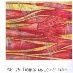 Моя лабораторияОсновным веществом, в виде которого в наших клетках запасается и сохраняется энергия, является АТФ (аденозинтрифосфорная кислота). Это вещество, распадаясь, выделяет энергию, которая нужна для того, чтобы мышечные волокна смогли сокращаться. Сокращение мышечных волокон обеспечивают особые сократимые белки — актин и миозин, которые содержатся в мышечных клетках.Мышцы сокращаются, используя химическую энергию, но при этом бо́льшая часть энергии (около 67%) расходуется на тепло. Можно было бы подумать, что это плохо, так как энергия расходуется не на полезную работу. Однако это не так: тепло равномерно нагревает человеческий организм, поддерживая в нём постоянную температуру 37 °С. Вот почему, замерзая, человек старается активно двигаться, прыгать, бегать — при этом выделяется больше тепла. Кроме того, когда человек замерзает, его мышцы начинают сокращаться независимо от его желания, то есть возникает дрожь и продукция тепла возрастает.У людей, чьи мышцы плохо тренированы, кровоток не успевает освободить их от молочной кислоты, которая вызывает довольно сильную боль в мышцах на следующий после физической нагрузки день. Для того чтобы мышцы быстрее перестали болеть, нужно сделать несколько лёгких физических упражнений. Это приведёт к усилению кровотока в мышцах, и вредные вещества из них будут вскоре удалены.Ответьте на вопросыКакие механизмы регуляции работы скелетных мышц вам известны? Что лежит в их основе? Что влияет на утомление мышцы в процессе её работы?Что физиологи понимают под активным отдыхомПОДУМАЙТЕ!   Почему после продолжительного смеха или изнурительного кашля человек начинает испытывать болезненные ощущения в области живота?1. Что такое рефлекс и рефлекторная дуга? 2. Какова роль скелетных мышц в осуществлении рефлексов?Лабораторная работаВлияние статической и динамической работы на утомление мышц1. Возьмите груз массой 2 кг (можно использовать пластиковую бутылку объёмом 2 л, наполненную водой) и держите его на вытянутой руне на уровне плеч (статистическая работа мышц). Отметьте время, когда рука начнёт опускаться, дрожать и совсем опустится. Наступило утомление.2. После отдыха возьмите тот же груз в руку и поднимайте его на уровень плеч и опускайте вниз. Отметьте время наступления утомления в этом случае ( динамическая работа мышц)3. Сделайте вывод при какой работе быстрее наступило утомлениеЗначение активного отдыха для восстановления работоспособности мышц1. Поднимайте и опускайте правой рукой груз массой 2 кг с частотой 60 раз в минуту до полного утомления. Отметьте время наступления утомления (в секундах),2. Поднимайте и опускайте левой рукой груз массой 2 кг (правая в это время отдыхает).3. Вновь возьмите груз в правую руку и работайте до наступления утомления (частота 60 раз в минуту). Как изменилось время наступления утомления теперь?4. Сделайте вывод.